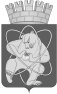 Городской округ«Закрытое административно – территориальное образование  Железногорск Красноярского края»АДМИНИСТРАЦИЯ ЗАТО г. ЖЕЛЕЗНОГОРСКРАСПОРЯЖЕНИЕ    17.10.2022                                                                                                                        № 369 прг. ЖелезногорскОб утверждении плана проведения проверок при осуществлении ведомственного контроля за соблюдением трудового законодательства и иных нормативных правовых актов, содержащих нормы трудового права, на 2023 год В соответствии со статьей 353.1 Трудового кодекса Российской Федерации, Законом Красноярского края от 11.12.2012 № 3-874 «О ведомственном контроле за соблюдением трудового законодательства и иных нормативных правовых актов, содержащих нормы трудового права, в Красноярском крае», Положением по осуществлению ведомственного контроля за соблюдением трудового законодательства и иных нормативных правовых актов, содержащих нормы трудового права, утвержденным постановлением Администрации ЗАТО                           г. Железногорск от 22.10.2013 № 1656,    1. Утвердить План проведения проверок при осуществлении ведомственного контроля за соблюдением трудового законодательства и иных нормативных правовых актов, содержащих нормы трудового права, на 2023 год               (Приложение 1). 	2. Руководителю Управления по правовой и кадровой работе Администрации ЗАТО г. Железногорск  (Л.В. Ридель) ознакомить руководителей муниципальных предприятий, муниципальных казенных, бюджетных и автономных учреждений под роспись.	3. Начальнику отдела общественных связей Администрации ЗАТО                             г. Железногорск (И.С. Архиповой) разместить настоящее распоряжение на официальном сайте городского округа «Закрытое административно – территориальное образование Железногорск Красноярского края» в информационно – телекоммуникационной сети «Интернет». 4. Контроль за исполнением настоящего распоряжения оставляю за собой.                  5.  Распоряжение вступает в силу с момента его подписания.Глава ЗАТО г. Железногорск 	                                                            И.Г. КуксинПЛАНпроведения проверокпри осуществлении ведомственного контроля за соблюдениемтрудового законодательства и иных нормативных правовыхактов, содержащих нормы трудового права, на 2023 годПриложение  1к распоряжению АдминистрацииЗАТО  г.Железногорскот «17» октября 2022  № 369 пр№п/пНаименование  
подведомственной
  организации,  
   в отношении которой проводится плановая проверкаПредмет 
плановой
проверкиФорма     
   плановой   
   проверки    
Дата   
  начала  
проведения
 плановой 
 проверкиДата окончания проведения плановой проверки1234561Муниципальное бюджетное учреждение культуры Центральная городская библиотека им. М.Горькогособлюдение и выполнение подведомственной  организацией в процессе осуществления своей деятельности требований трудового законодательствавыездная16.01.202327.01.20232Муниципальное бюджетное учреждение культуры «Дворец культуры»соблюдение и выполнение подведомственной  организацией в процессе осуществления своей деятельности требований трудового законодательствавыездная23.01.202303.02.20233Муниципальное бюджетное учреждение культуры «Центр досуга»соблюдение и выполнение подведомственной  организацией в процессе осуществления своей деятельности требований трудового законодательствавыездная30.01.202310.02.20234Муниципальное бюджетное учреждение культуры театр кукол «Золотой ключик»соблюдение и выполнение подведомственной  организацией в процессе осуществления своей деятельности требований трудового законодательствавыездная06.02.202317.02.20235Муниципальное бюджетное учреждение культуры Театр опереттысоблюдение и выполнение подведомственной  организацией в процессе осуществления своей деятельности требований трудового законодательствавыездная13.02.202324.02.20236Муниципальное бюджетное учреждение культуры «Музейно-выставочный центр»соблюдение и выполнение подведомственной  организацией в процессе осуществления своей деятельности требований трудового законодательствавыездная20.02.202303.03.20237Муниципальное автономное учреждение культуры «Парк культуры и отдыха им.С.М.Кирова»соблюдение и выполнение подведомственной  организацией в процессе осуществления своей деятельности требований трудового законодательствавыездная27.02.202310.03.20238Муниципальное бюджетное учреждение дополнительного образования «Детская школа искусств им. М.П.Мусорского»соблюдение и выполнение подведомственной  организацией в процессе осуществления своей деятельности требований трудового законодательствавыездная06.03.202317.03.20239Муниципальное бюджетное учреждение дополнительного образования «Детская художественная школа»соблюдение и выполнение подведомственной  организацией в процессе осуществления своей деятельности требований трудового законодательствавыездная13.03.202324.03.202310Муниципальное бюджетное общеобразовательное учреждение «Средняя школа  № 90»соблюдение и выполнение подведомственной  организацией в процессе осуществления своей деятельности требований трудового законодательствавыездная03.04.202314.04.202311Муниципальное бюджетное общеобразовательное учреждение «Гимназия № 91 имени М.В.Ломоносова»соблюдение и выполнение подведомственной  организацией в процессе осуществления своей деятельности требований трудового законодательствавыездная10.04.202321.04.202312Муниципальное бюджетное общеобразовательное учреждение  «Средняя школа  № 93 имени Героя Социалистического труда М.М.Царевского»соблюдение и выполнение подведомственной  организацией в процессе осуществления своей деятельности требований трудового законодательствавыездная17.04.202328.04.202313Муниципальное бюджетное общеобразовательное учреждение «Средняя школа  № 95»соблюдение и выполнение подведомственной  организацией в процессе осуществления своей деятельности требований трудового законодательствавыездная15.05.202326.05.202314Муниципальное бюджетное учреждение дополнительного образования «Детский эколого-биологический центр»соблюдение и выполнение подведомственной  организацией в процессе осуществления своей деятельности требований трудового законодательствавыездная22.05.202302.06.202315Муниципальное бюджетное учреждение дополнительного образования «Дворец творчества детей и молодежи»соблюдение и выполнение подведомственной  организацией в процессе осуществления своей деятельности требований трудового законодательствавыездная29.05.202309.06.202316Муниципальное бюджетное учреждение дополнительного образования «Станция юных техников»соблюдение и выполнение подведомственной  организацией в процессе осуществления своей деятельности требований трудового законодательствавыездная05.06.202316.06.202317Муниципальное бюджетное учреждение дополнительного образования «Центр “Патриот”»соблюдение и выполнение подведомственной  организацией в процессе осуществления своей деятельности требований трудового законодательствавыездная14.08.202325.08.202318Муниципальное бюджетное общеобразовательное учреждение «Гимназия № 96 им. В.П.Астафьева»соблюдение и выполнение подведомственной  организацией в процессе осуществления своей деятельности требований трудового законодательствавыездная21.08.202301.09.202319Муниципальное бюджетное общеобразовательное учреждение «Средняя школа  № 97»соблюдение и выполнение подведомственной  организацией в процессе осуществления своей деятельности требований трудового законодательствавыездная28.08.202308.09.202320Муниципальное бюджетное общеобразовательное учреждение «Средняя школа  № 98»соблюдение и выполнение подведомственной  организацией в процессе осуществления своей деятельности требований трудового законодательствавыездная04.09.202315.09.202321Муниципальное бюджетное общеобразовательное учреждение «Средняя школа  № 104»соблюдение и выполнение подведомственной  организацией в процессе осуществления своей деятельности требований трудового законодательствавыездная16.10.202327.10.202322Муниципальное бюджетное общеобразовательное учреждение «Средняя школа  № 101 с углубленным изучением математики и информатики»соблюдение и выполнение подведомственной  организацией в процессе осуществления своей деятельности требований трудового законодательствавыездная23.10.202303.11.2023